Tisková zprávaEVENT DAY PRAHA 2017ZPRACOVALA:        Ing. Pavlína TuschlováFOTODOKUMENTACE: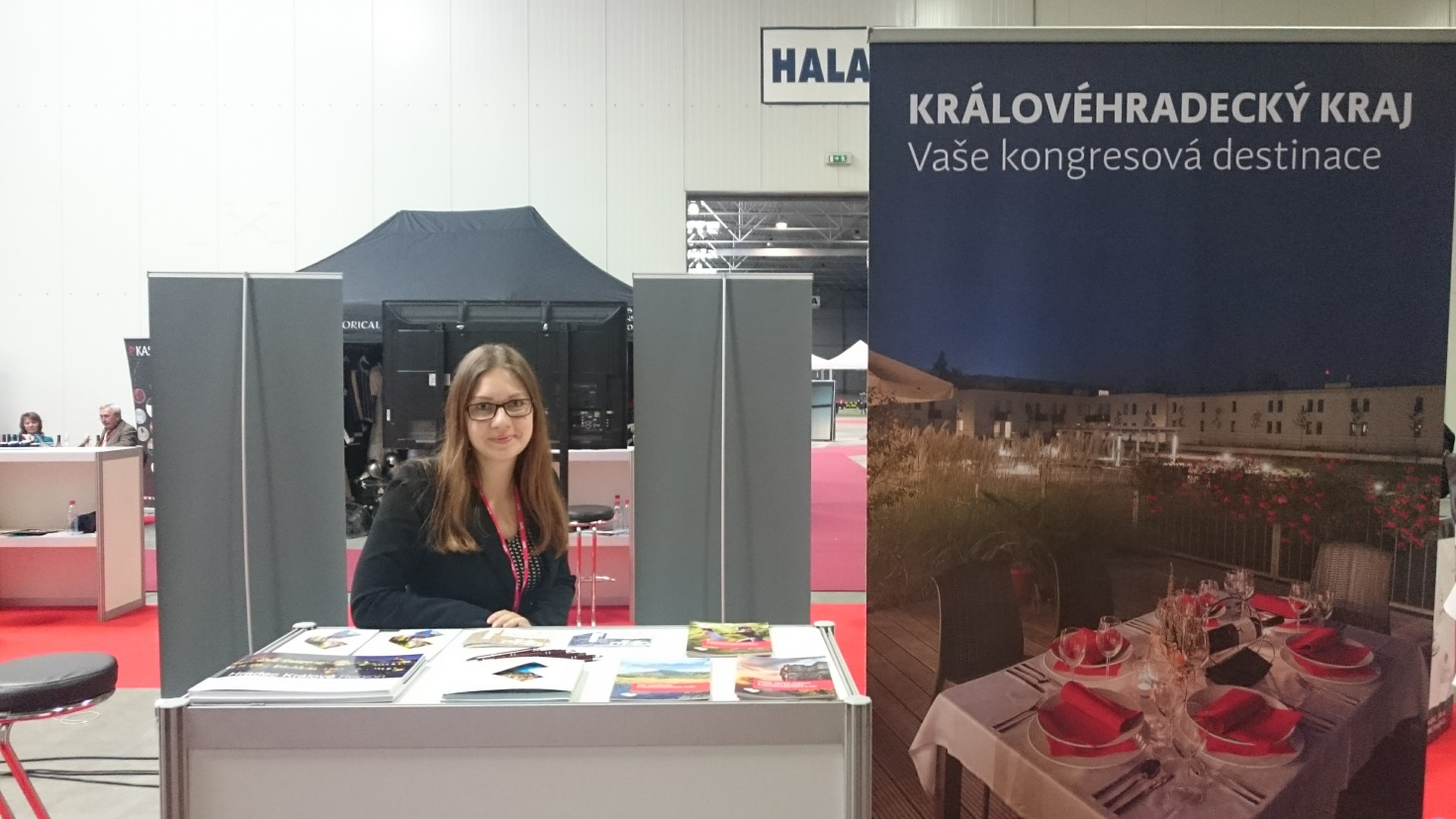 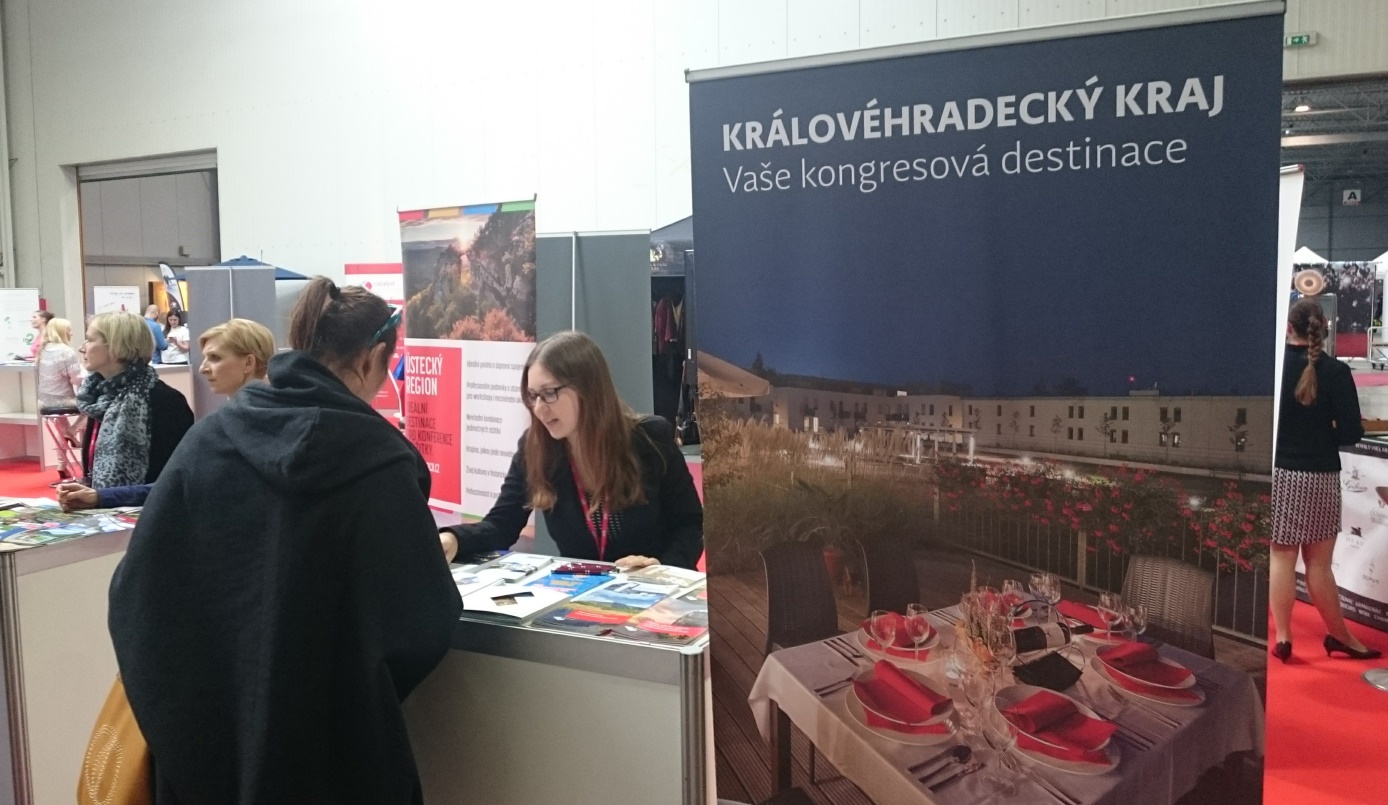 FOTODOKUMENTACE: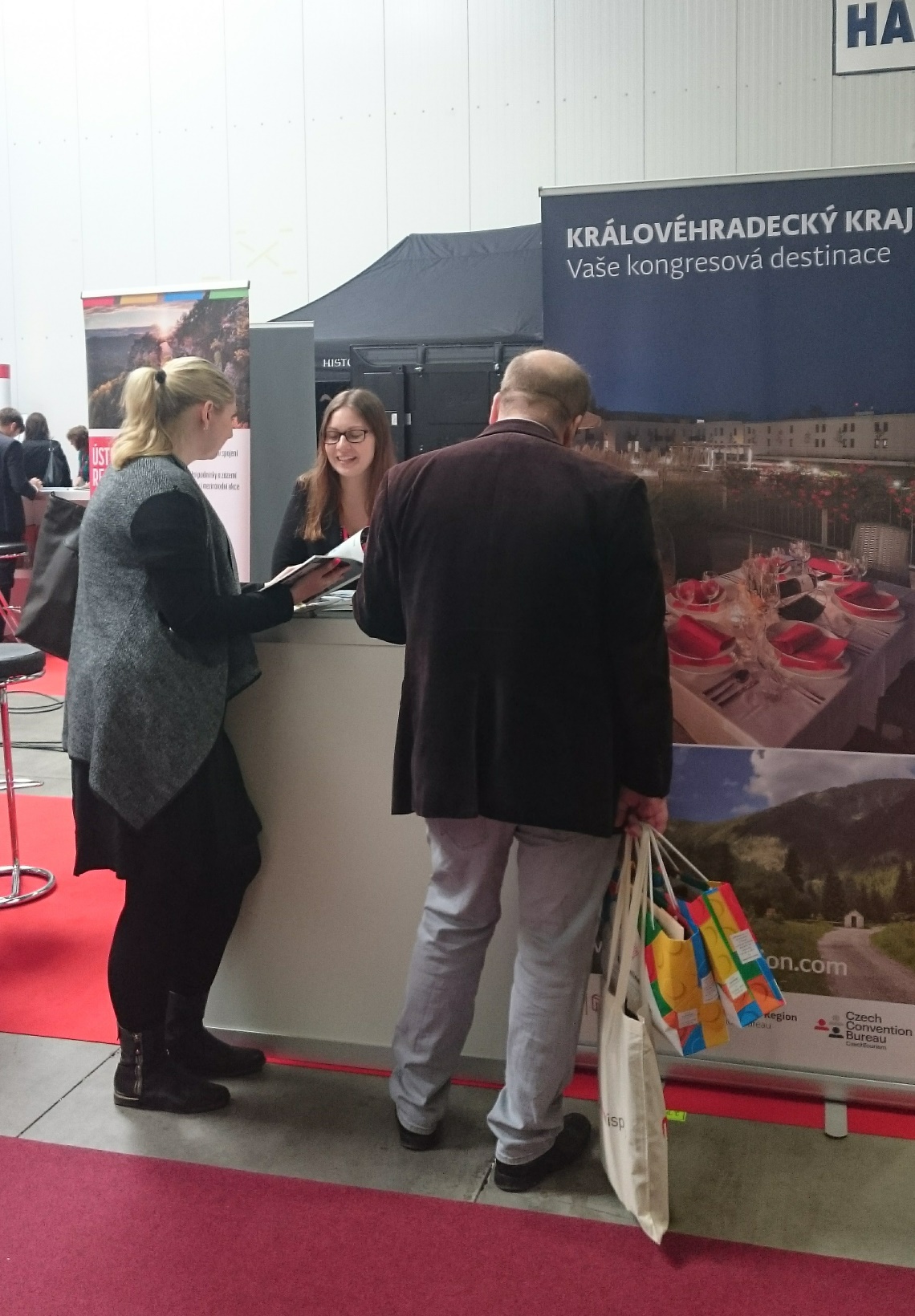 DATUM:25. dubna  2017ÚČEL CESTY:Prezentace kongresové a incentivní nabídky Královéhradeckého kraje na veletrhu Event Day v PrazeMÍSTO KONÁNÍ:PVA EXPO PRAHA, Praha, Česká republikaHODNOCENÍ:25. dubna 2017 proběhl v prostorech PVA EXPO PRAHA v Letňanech již 5. ročník veletrhu Event Day. Akce je každoročně zaměřena na prezentaci služeb z oblasti pořádání eventů, kongresů a konferencí a také nabídek uměleckých agentur, gastronomických služeb a dalších doprovodných programů a zážitkových atrakcí.Návštěvníci našeho stánku měli největší zájem o katalog „Hradec Králové Region Convention Catalogue“ s přehledem nabídky jednotlivých MICE zařízení Královéhradeckého kraje. Dále byl zájem o materiály a všeobecné tipy z našeho regionu.Hradec Králové Region Convention Bureau tímto děkuje agentuře CzechTourism, odd. Czech Convention Bureau, díky jehož podpoře jsme se veletrhu Event Day 2017 mohli zúčastnit.